APÉNDICE  A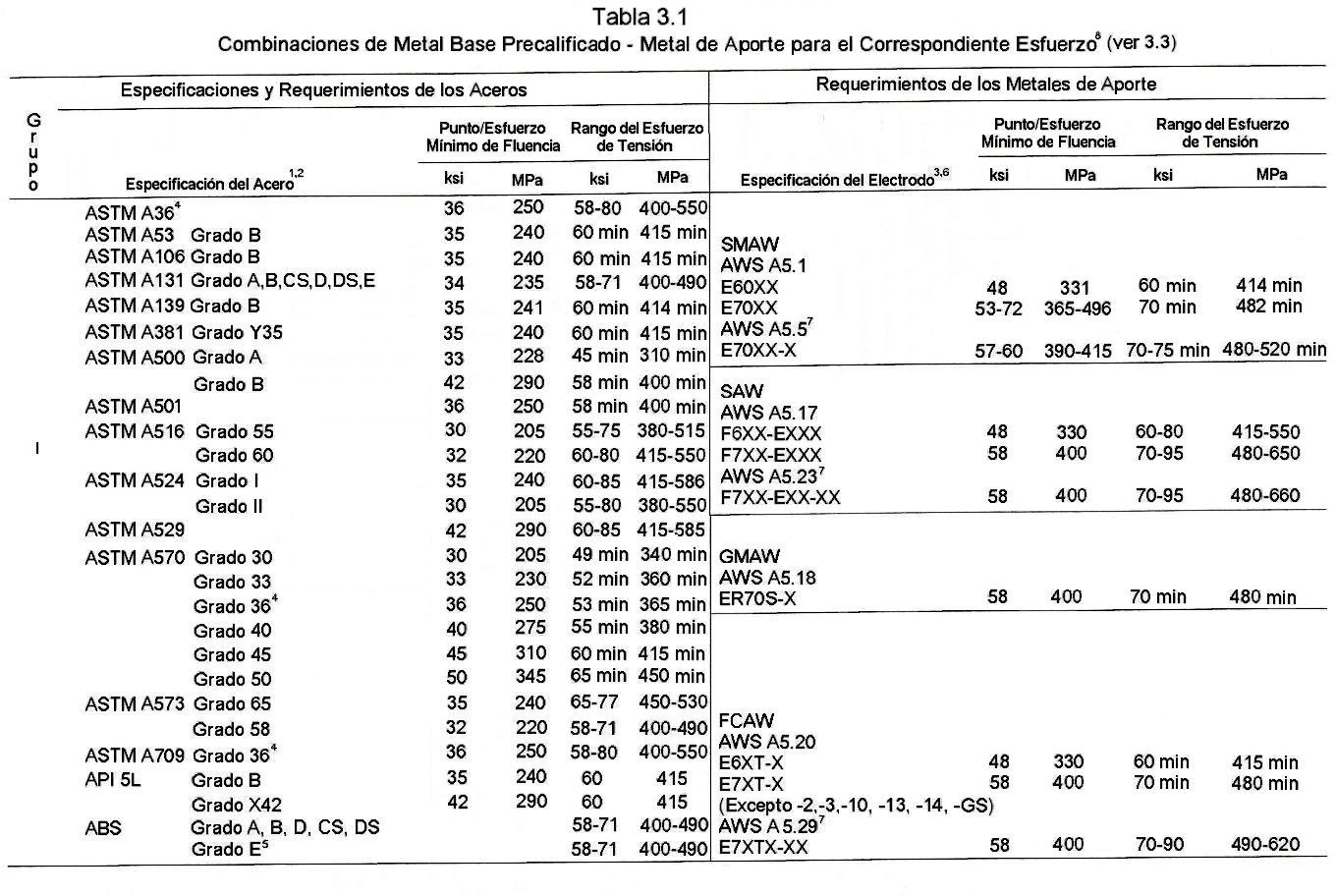 ANEXO  MMetales Base y Metales de Aporte Aprobados por el Código y que requieren Calificación  de acuerdo a Sección 4 (ref. 1) 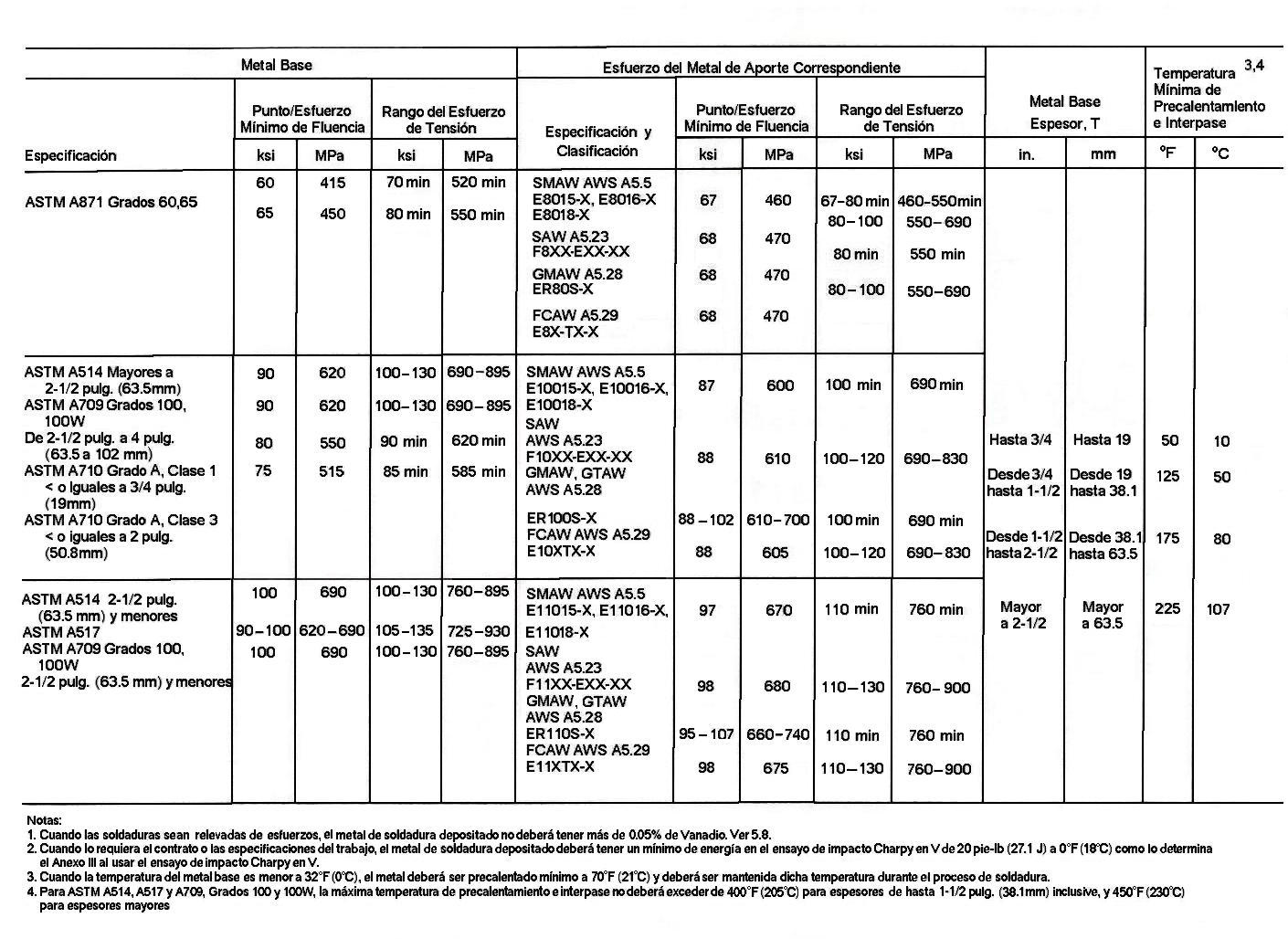 (Información No Obligatoria)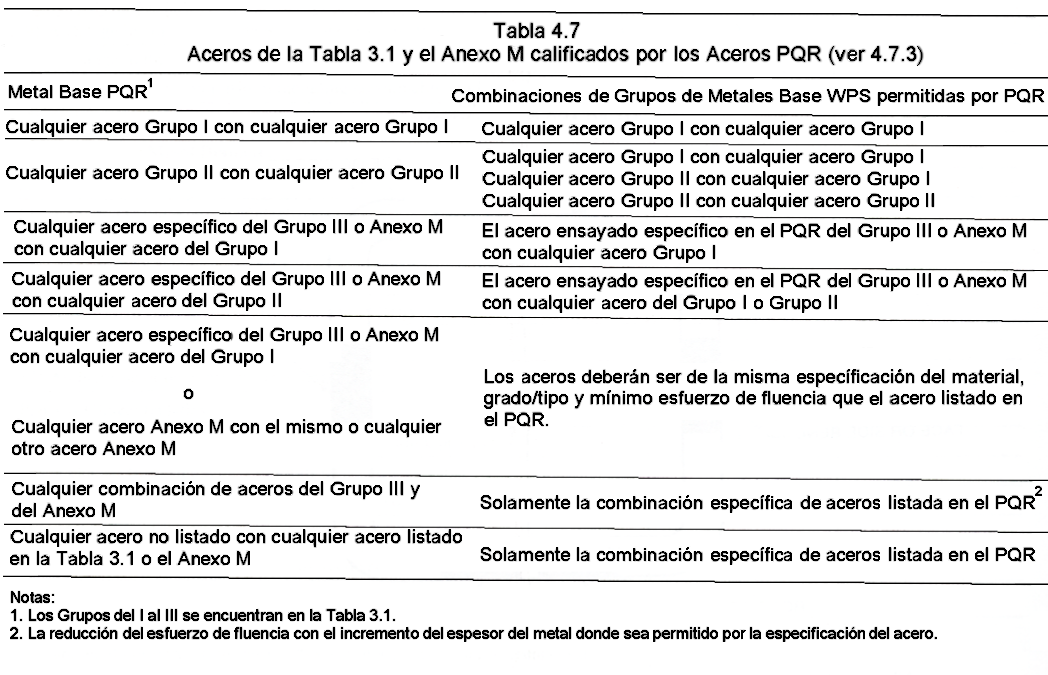 